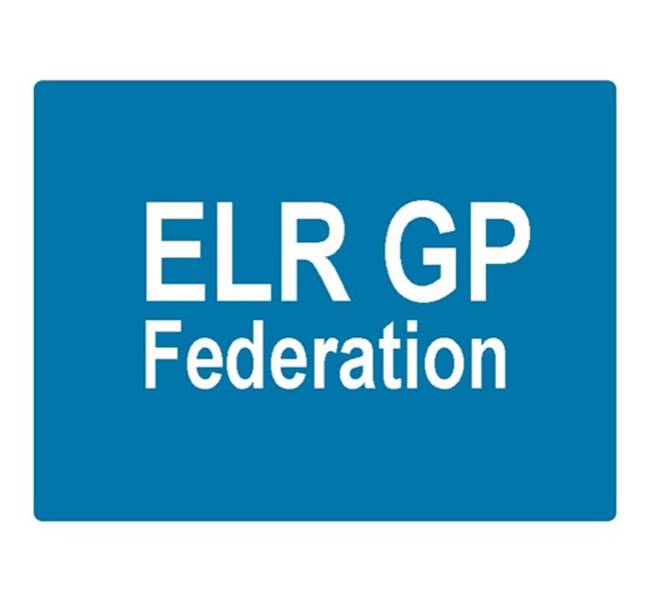 Board meeting 7pm 25th January 2018 @ Syston Medical CentreAGENDAPaperApologiesWelcome to Kirsty and UrsulaReview of Minutes of the Meeting held on 14th December 2017AMatters arisingBoard appointmentReport from the COOB, C, D, EFinancial updateFY17/18 updateFY18/19 forecastSTP GP Five Year Forward View updateBLocalities updateBService contractsH PyloriECGDemand managementBCommunications updateConflicts of Interest register AOBDate & venue of next meeting